PSPS - RESEARCH GRANT PROPOSAL TEMPLATE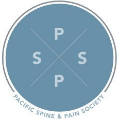 	DATE SUBMITTED 	GRANT NAME PROJECT PURPOSEHYPOTHESISPROJECT ABSTRACTAIMS & OBJECTIVESPROJECT TEAM  BACKGROUND METHODOLOGY  TIMELINE BUDGET OVERVIEWPOTENTIAL LIMITATIONSINSTITUTIONAL APPROVAL  APPENDIX SUBMITTED TO ADDRESS OF RECEIVING PARTY SUBMITTED BY ADDRESS OF SUBMITTING PARTY NAME & ROLE QUALIFICATIONS RESPONSIBILITIES A. SCOPE OF    PROBLEM B. 	REVIEW OF RELEVANT LITERATURE C. WHY THIS STUDY     NEEDS TO BE     DONE D. THEORETICAL BASIS (CADAVERIC STUDIES)E.  LONG-TERM USES      OF RESEARCH A. DESIGN OF THE STUDY B. 	DATA COLLECTION/ CONFIDENTIALITYC. PROPOSED RECRUITMENT     METHODS D.  INCLUSION AND      EXCLUSION CRITERIA E. 	PRIMARY OUTCOMES    F. 	SECONDARY OUTCOMESG.   DATA COLLECTION TIME       POINTS H. STATISTICAL PLAN I. 	POWER ANALYSIS (RCTs) ACTIVITY PROJECTED DATE ITEM DESCRIPTION PRICE QUANTITY TOTAL TOTAL FILE NAME DESCRIPTION LOCATION attachment / link 